Sponsorship Form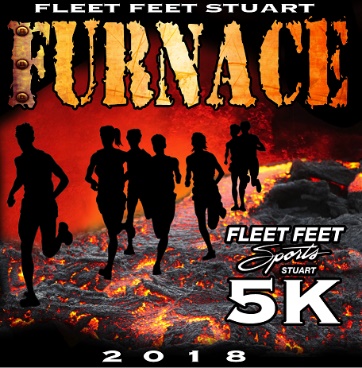 Fleet Feet Furnace 5K & Kids Fun Run August 4, 2018Deadline for all sponsors is Friday July 13, 2018The first 400 participants will receive a cool black hoodie that they will keep and wear for years. We will start promoting the race very soon. The sooner you commit, the longer you will be included in our promotional materials.Please email your logo to edgar@fleetfeetstuart.com no later than Friday July 13th.Make checks out to Fleet Feet Sports and mail to:Fleet Feet Sports, 2440 NW Federal Hwy, Stuart, FL 34994. For more information contact Edgar @ 772-232-9225. 